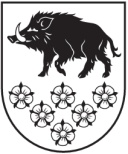 LATVIJAS REPUBLIKAKANDAVAS NOVADA DOMEDārza iela 6, Kandava, Kandavas novads, LV - 3120 Reģ. Nr.90000050886, Tālrunis 631 82028, fakss 631 82027, e-pasts: dome@kandava.lvKandavāAPSTIPRINĀTSKandavas novada domes ārkārtas sēdē2017. gada  19.jūnijā(protokols Nr.8   1.§)Kandavas novada domes saistošie noteikumi Nr. 11„Grozījumi Kandavas novada domes 2009. gada 30. jūlija  saistošajos noteikumos Nr. 5 „Kandavas novada domes nolikums””  Izdoti pamatojoties uz likuma „Par pašvaldībām” 24.pantu un „Valsts pārvaldes iekārtas likums” 28.pantuIzdarīt Kandavas novada domes 2009. gada 30. jūlija saistošajos noteikumos Nr. 5 „Kandavas novada domes nolikums” (Kandavas Novada Vēstnesis, 2009, Nr. 8., 9.nr.; 2010,  13., 17., 18., 21.nr.; 2011, 29.nr.; 2012, 40., 44.nr.; 2013, 5., 7., 12.nr.; 2014, 2.,  4.nr.; 2015, 2., 10., 11.nr.; 2016,1., 7..nr., 2017, 2.nr.) (turpmāk- noteikumi) šādus grozījumus:Aizstāt noteikumu 4.1.punkta ciparu „14” ar ciparu „9”;  Aizstāt noteikumu 5.15. apakšpunktā vārdu “speciālists” ar vārdu “speciālisti”;Svītrot noteikumu 10.8.apakšpunktu;Svītrot noteikumu 19.21.apakšpunktu;Izteikt noteikumu 23.punktu šādā redakcijā:“23. Domes priekšsēdētājam ir viens vietnieks, kurš organizē un virza izskatīšanai attīstības, ekonomisko, saimniecisko, vides aizsardzības, komunālo un sabiedrisko pakalpojumu jautājumus”;6. Aizstāt noteikumu 24.punktā vārdu “nav” ar vārdu “ir”.Kandavas novada domes priekšsēdētāja    (personiskais paraksts)   I.PriedePaskaidrojuma rakstsKandavas novada domes saistošo noteikumu Nr.11„Grozījumi Kandavas novada domes 2009. gada 30. jūlija saistošajos noteikumos Nr.5 „Kandavas novada domes ”” projektam1. Projekta satura izklāsts:Papildinājumi un izmaiņas izstrādātas pamatojoties uz Kandavas novada domes priekšsēdētājas iesniegtajiem ierosinājumiem un konstatētajām pareizrakstības kļūdām.2. Projekta nepieciešamības pamatojums:Ar grozījumiem tiek noteikts, ka Finanšu, plānošanas un novada attīstības komiteja sastāv no 9 deputātiem, precizēts 5.15. apakšpunkts, tiek svītroti noteikumu 10.8.apakšpunkts un 19.21. apakšpunkti, kā arī noteikumu 23.punkts tiek izteikts jaunā redakcijā, norādot domes priekšsēdētāja vietnieka kompetences. Ar noteikumu grozījumiem tiek noteikts, ka domes priekšsēdētājas vietnieks ir algots amats.3. Informācija par plānoto projekta ietekmi uz pašvaldības budžetu:Saistošo noteikumu grozījumu īstenošanai nav nepieciešams veidot jaunas institūcijas vai darba vietas, vai paplašināt esošo institūciju kompetenci.4. Informācija par plānoto projekta ietekmi uz uzņēmējdarbības vidi pašvaldības teritorijā:Projekts nerada ietekmi uz uzņēmējdarbības vidi pašvaldības teritorijā.5. Informācija par plānoto projekta ietekmi uz administratīvajām procedūrām:Saistošie noteikumi izskatīti un apstiprināti Kandavas novada domes ārkārtas sēdē 2017.gada 19.jūnijā. 6. Konsultācijas ar privātpersonām:Konsultācijas ar privātpersonām, izstrādājot saistošos noteikumus, nav veiktas.Kandavas novada domes priekšsēdētāja   (personiskais paraksts)   I.Priede